     Request for Space Allocation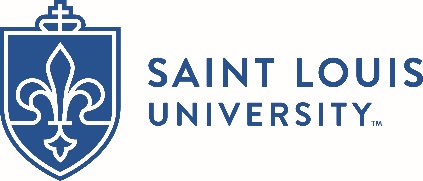      Request for Space Allocation     Request for Space Allocation     Request for Space Allocation     Request for Space Allocation     Request for Space Allocation     Request for Space Allocation     Request for Space Allocation     Request for Space Allocation     Request for Space Allocation     Request for Space Allocation     Request for Space Allocation     Request for Space Allocation     Request for Space AllocationDate ReceivedDate ReceivedStep I: Request for Space AllocationStep I: Request for Space AllocationStep I: Request for Space AllocationStep I: Request for Space AllocationStep I: Request for Space AllocationStep I: Request for Space AllocationStep I: Request for Space AllocationStep I: Request for Space AllocationStep I: Request for Space AllocationStep I: Request for Space AllocationRequesting Dept.DateDateDept. ContactPhonePhoneE-MailE-MailSaint Louis University space must be utilized as effectively as possible in order to support University priorities, strategic plans, the Campus Master Plan, and desired growth. Any endeavor that requires additional space should be addressed first within a unit’s current allocation, then within the unit’s school or division. The Space Advisory Committee oversees the assignment and utilization of space owned by the University. The purpose of this form is to provide information necessary for evaluation of space requests. An updated space inventory, including room name and occupancy of all space currently assigned to the requesting department, must be completed in the University space management system prior to submitting this request. The completed form and relevant attachments should be forwarded to facilitiesdatamanagement@slu.edu.Purpose of Request:Briefly describe the programmatic need for the space.Justification:Describe how this request for space advances the missions and strategic priorities of the University.What are the benefits (programmatic, financial, etc.) that will occur as a result of having the request granted?What will be the negative impact of not being assigned this request?Space Need Description:Identify the effective date and the length of the need. Identify any other timing needs (e.g., need to move during semester break, in coordination with another activity, etc.).Is there a preferred location? If so, identify the building and rooms as specifically as possible, and why this space is preferred?Describe the type of room(s) requested and the intended use of the space (e.g., reception, faculty or staff office, workroom, conference room, storage, teaching lab, research lab, research or teaching support space, departmental classroom, etc.) Attach a spreadsheet or other supporting materials as needed. Attach a list of employees who will occupy this space. Include name (or Requisition Number for new hire), title, employee type, and FTE.List any special requirements of the space requested (e.g., location, access, equipment, adjacencies, etc.).Describe avenues explored to solve this space requirement within existing space and reason(s) for insufficiency. For example, has the school/department/program considered maximizing underutilized space to solve this need? Has the space assigned to lower priorities been considered? What possibilities for shared space have been explored?List space that will be vacated if a new allocation is approved. Space that is vacated to accommodate this request will become the property of the University until it is reallocated.Funding Source, if applicable:                                                               (account name & number)Authorizing Signatures:Authorizing Signature:Saint Louis University space must be utilized as effectively as possible in order to support University priorities, strategic plans, the Campus Master Plan, and desired growth. Any endeavor that requires additional space should be addressed first within a unit’s current allocation, then within the unit’s school or division. The Space Advisory Committee oversees the assignment and utilization of space owned by the University. The purpose of this form is to provide information necessary for evaluation of space requests. An updated space inventory, including room name and occupancy of all space currently assigned to the requesting department, must be completed in the University space management system prior to submitting this request. The completed form and relevant attachments should be forwarded to facilitiesdatamanagement@slu.edu.Purpose of Request:Briefly describe the programmatic need for the space.Justification:Describe how this request for space advances the missions and strategic priorities of the University.What are the benefits (programmatic, financial, etc.) that will occur as a result of having the request granted?What will be the negative impact of not being assigned this request?Space Need Description:Identify the effective date and the length of the need. Identify any other timing needs (e.g., need to move during semester break, in coordination with another activity, etc.).Is there a preferred location? If so, identify the building and rooms as specifically as possible, and why this space is preferred?Describe the type of room(s) requested and the intended use of the space (e.g., reception, faculty or staff office, workroom, conference room, storage, teaching lab, research lab, research or teaching support space, departmental classroom, etc.) Attach a spreadsheet or other supporting materials as needed. Attach a list of employees who will occupy this space. Include name (or Requisition Number for new hire), title, employee type, and FTE.List any special requirements of the space requested (e.g., location, access, equipment, adjacencies, etc.).Describe avenues explored to solve this space requirement within existing space and reason(s) for insufficiency. For example, has the school/department/program considered maximizing underutilized space to solve this need? Has the space assigned to lower priorities been considered? What possibilities for shared space have been explored?List space that will be vacated if a new allocation is approved. Space that is vacated to accommodate this request will become the property of the University until it is reallocated.Funding Source, if applicable:                                                               (account name & number)Authorizing Signatures:Authorizing Signature:Saint Louis University space must be utilized as effectively as possible in order to support University priorities, strategic plans, the Campus Master Plan, and desired growth. Any endeavor that requires additional space should be addressed first within a unit’s current allocation, then within the unit’s school or division. The Space Advisory Committee oversees the assignment and utilization of space owned by the University. The purpose of this form is to provide information necessary for evaluation of space requests. An updated space inventory, including room name and occupancy of all space currently assigned to the requesting department, must be completed in the University space management system prior to submitting this request. The completed form and relevant attachments should be forwarded to facilitiesdatamanagement@slu.edu.Purpose of Request:Briefly describe the programmatic need for the space.Justification:Describe how this request for space advances the missions and strategic priorities of the University.What are the benefits (programmatic, financial, etc.) that will occur as a result of having the request granted?What will be the negative impact of not being assigned this request?Space Need Description:Identify the effective date and the length of the need. Identify any other timing needs (e.g., need to move during semester break, in coordination with another activity, etc.).Is there a preferred location? If so, identify the building and rooms as specifically as possible, and why this space is preferred?Describe the type of room(s) requested and the intended use of the space (e.g., reception, faculty or staff office, workroom, conference room, storage, teaching lab, research lab, research or teaching support space, departmental classroom, etc.) Attach a spreadsheet or other supporting materials as needed. Attach a list of employees who will occupy this space. Include name (or Requisition Number for new hire), title, employee type, and FTE.List any special requirements of the space requested (e.g., location, access, equipment, adjacencies, etc.).Describe avenues explored to solve this space requirement within existing space and reason(s) for insufficiency. For example, has the school/department/program considered maximizing underutilized space to solve this need? Has the space assigned to lower priorities been considered? What possibilities for shared space have been explored?List space that will be vacated if a new allocation is approved. Space that is vacated to accommodate this request will become the property of the University until it is reallocated.Funding Source, if applicable:                                                               (account name & number)Authorizing Signatures:Authorizing Signature:Saint Louis University space must be utilized as effectively as possible in order to support University priorities, strategic plans, the Campus Master Plan, and desired growth. Any endeavor that requires additional space should be addressed first within a unit’s current allocation, then within the unit’s school or division. The Space Advisory Committee oversees the assignment and utilization of space owned by the University. The purpose of this form is to provide information necessary for evaluation of space requests. An updated space inventory, including room name and occupancy of all space currently assigned to the requesting department, must be completed in the University space management system prior to submitting this request. The completed form and relevant attachments should be forwarded to facilitiesdatamanagement@slu.edu.Purpose of Request:Briefly describe the programmatic need for the space.Justification:Describe how this request for space advances the missions and strategic priorities of the University.What are the benefits (programmatic, financial, etc.) that will occur as a result of having the request granted?What will be the negative impact of not being assigned this request?Space Need Description:Identify the effective date and the length of the need. Identify any other timing needs (e.g., need to move during semester break, in coordination with another activity, etc.).Is there a preferred location? If so, identify the building and rooms as specifically as possible, and why this space is preferred?Describe the type of room(s) requested and the intended use of the space (e.g., reception, faculty or staff office, workroom, conference room, storage, teaching lab, research lab, research or teaching support space, departmental classroom, etc.) Attach a spreadsheet or other supporting materials as needed. Attach a list of employees who will occupy this space. Include name (or Requisition Number for new hire), title, employee type, and FTE.List any special requirements of the space requested (e.g., location, access, equipment, adjacencies, etc.).Describe avenues explored to solve this space requirement within existing space and reason(s) for insufficiency. For example, has the school/department/program considered maximizing underutilized space to solve this need? Has the space assigned to lower priorities been considered? What possibilities for shared space have been explored?List space that will be vacated if a new allocation is approved. Space that is vacated to accommodate this request will become the property of the University until it is reallocated.Funding Source, if applicable:                                                               (account name & number)Authorizing Signatures:Authorizing Signature:Saint Louis University space must be utilized as effectively as possible in order to support University priorities, strategic plans, the Campus Master Plan, and desired growth. Any endeavor that requires additional space should be addressed first within a unit’s current allocation, then within the unit’s school or division. The Space Advisory Committee oversees the assignment and utilization of space owned by the University. The purpose of this form is to provide information necessary for evaluation of space requests. An updated space inventory, including room name and occupancy of all space currently assigned to the requesting department, must be completed in the University space management system prior to submitting this request. The completed form and relevant attachments should be forwarded to facilitiesdatamanagement@slu.edu.Purpose of Request:Briefly describe the programmatic need for the space.Justification:Describe how this request for space advances the missions and strategic priorities of the University.What are the benefits (programmatic, financial, etc.) that will occur as a result of having the request granted?What will be the negative impact of not being assigned this request?Space Need Description:Identify the effective date and the length of the need. Identify any other timing needs (e.g., need to move during semester break, in coordination with another activity, etc.).Is there a preferred location? If so, identify the building and rooms as specifically as possible, and why this space is preferred?Describe the type of room(s) requested and the intended use of the space (e.g., reception, faculty or staff office, workroom, conference room, storage, teaching lab, research lab, research or teaching support space, departmental classroom, etc.) Attach a spreadsheet or other supporting materials as needed. Attach a list of employees who will occupy this space. Include name (or Requisition Number for new hire), title, employee type, and FTE.List any special requirements of the space requested (e.g., location, access, equipment, adjacencies, etc.).Describe avenues explored to solve this space requirement within existing space and reason(s) for insufficiency. For example, has the school/department/program considered maximizing underutilized space to solve this need? Has the space assigned to lower priorities been considered? What possibilities for shared space have been explored?List space that will be vacated if a new allocation is approved. Space that is vacated to accommodate this request will become the property of the University until it is reallocated.Funding Source, if applicable:                                                               (account name & number)Authorizing Signatures:Authorizing Signature:Saint Louis University space must be utilized as effectively as possible in order to support University priorities, strategic plans, the Campus Master Plan, and desired growth. Any endeavor that requires additional space should be addressed first within a unit’s current allocation, then within the unit’s school or division. The Space Advisory Committee oversees the assignment and utilization of space owned by the University. The purpose of this form is to provide information necessary for evaluation of space requests. An updated space inventory, including room name and occupancy of all space currently assigned to the requesting department, must be completed in the University space management system prior to submitting this request. The completed form and relevant attachments should be forwarded to facilitiesdatamanagement@slu.edu.Purpose of Request:Briefly describe the programmatic need for the space.Justification:Describe how this request for space advances the missions and strategic priorities of the University.What are the benefits (programmatic, financial, etc.) that will occur as a result of having the request granted?What will be the negative impact of not being assigned this request?Space Need Description:Identify the effective date and the length of the need. Identify any other timing needs (e.g., need to move during semester break, in coordination with another activity, etc.).Is there a preferred location? If so, identify the building and rooms as specifically as possible, and why this space is preferred?Describe the type of room(s) requested and the intended use of the space (e.g., reception, faculty or staff office, workroom, conference room, storage, teaching lab, research lab, research or teaching support space, departmental classroom, etc.) Attach a spreadsheet or other supporting materials as needed. Attach a list of employees who will occupy this space. Include name (or Requisition Number for new hire), title, employee type, and FTE.List any special requirements of the space requested (e.g., location, access, equipment, adjacencies, etc.).Describe avenues explored to solve this space requirement within existing space and reason(s) for insufficiency. For example, has the school/department/program considered maximizing underutilized space to solve this need? Has the space assigned to lower priorities been considered? What possibilities for shared space have been explored?List space that will be vacated if a new allocation is approved. Space that is vacated to accommodate this request will become the property of the University until it is reallocated.Funding Source, if applicable:                                                               (account name & number)Authorizing Signatures:Authorizing Signature:Saint Louis University space must be utilized as effectively as possible in order to support University priorities, strategic plans, the Campus Master Plan, and desired growth. Any endeavor that requires additional space should be addressed first within a unit’s current allocation, then within the unit’s school or division. The Space Advisory Committee oversees the assignment and utilization of space owned by the University. The purpose of this form is to provide information necessary for evaluation of space requests. An updated space inventory, including room name and occupancy of all space currently assigned to the requesting department, must be completed in the University space management system prior to submitting this request. The completed form and relevant attachments should be forwarded to facilitiesdatamanagement@slu.edu.Purpose of Request:Briefly describe the programmatic need for the space.Justification:Describe how this request for space advances the missions and strategic priorities of the University.What are the benefits (programmatic, financial, etc.) that will occur as a result of having the request granted?What will be the negative impact of not being assigned this request?Space Need Description:Identify the effective date and the length of the need. Identify any other timing needs (e.g., need to move during semester break, in coordination with another activity, etc.).Is there a preferred location? If so, identify the building and rooms as specifically as possible, and why this space is preferred?Describe the type of room(s) requested and the intended use of the space (e.g., reception, faculty or staff office, workroom, conference room, storage, teaching lab, research lab, research or teaching support space, departmental classroom, etc.) Attach a spreadsheet or other supporting materials as needed. Attach a list of employees who will occupy this space. Include name (or Requisition Number for new hire), title, employee type, and FTE.List any special requirements of the space requested (e.g., location, access, equipment, adjacencies, etc.).Describe avenues explored to solve this space requirement within existing space and reason(s) for insufficiency. For example, has the school/department/program considered maximizing underutilized space to solve this need? Has the space assigned to lower priorities been considered? What possibilities for shared space have been explored?List space that will be vacated if a new allocation is approved. Space that is vacated to accommodate this request will become the property of the University until it is reallocated.Funding Source, if applicable:                                                               (account name & number)Authorizing Signatures:Authorizing Signature:Saint Louis University space must be utilized as effectively as possible in order to support University priorities, strategic plans, the Campus Master Plan, and desired growth. Any endeavor that requires additional space should be addressed first within a unit’s current allocation, then within the unit’s school or division. The Space Advisory Committee oversees the assignment and utilization of space owned by the University. The purpose of this form is to provide information necessary for evaluation of space requests. An updated space inventory, including room name and occupancy of all space currently assigned to the requesting department, must be completed in the University space management system prior to submitting this request. The completed form and relevant attachments should be forwarded to facilitiesdatamanagement@slu.edu.Purpose of Request:Briefly describe the programmatic need for the space.Justification:Describe how this request for space advances the missions and strategic priorities of the University.What are the benefits (programmatic, financial, etc.) that will occur as a result of having the request granted?What will be the negative impact of not being assigned this request?Space Need Description:Identify the effective date and the length of the need. Identify any other timing needs (e.g., need to move during semester break, in coordination with another activity, etc.).Is there a preferred location? If so, identify the building and rooms as specifically as possible, and why this space is preferred?Describe the type of room(s) requested and the intended use of the space (e.g., reception, faculty or staff office, workroom, conference room, storage, teaching lab, research lab, research or teaching support space, departmental classroom, etc.) Attach a spreadsheet or other supporting materials as needed. Attach a list of employees who will occupy this space. Include name (or Requisition Number for new hire), title, employee type, and FTE.List any special requirements of the space requested (e.g., location, access, equipment, adjacencies, etc.).Describe avenues explored to solve this space requirement within existing space and reason(s) for insufficiency. For example, has the school/department/program considered maximizing underutilized space to solve this need? Has the space assigned to lower priorities been considered? What possibilities for shared space have been explored?List space that will be vacated if a new allocation is approved. Space that is vacated to accommodate this request will become the property of the University until it is reallocated.Funding Source, if applicable:                                                               (account name & number)Authorizing Signatures:Authorizing Signature:Saint Louis University space must be utilized as effectively as possible in order to support University priorities, strategic plans, the Campus Master Plan, and desired growth. Any endeavor that requires additional space should be addressed first within a unit’s current allocation, then within the unit’s school or division. The Space Advisory Committee oversees the assignment and utilization of space owned by the University. The purpose of this form is to provide information necessary for evaluation of space requests. An updated space inventory, including room name and occupancy of all space currently assigned to the requesting department, must be completed in the University space management system prior to submitting this request. The completed form and relevant attachments should be forwarded to facilitiesdatamanagement@slu.edu.Purpose of Request:Briefly describe the programmatic need for the space.Justification:Describe how this request for space advances the missions and strategic priorities of the University.What are the benefits (programmatic, financial, etc.) that will occur as a result of having the request granted?What will be the negative impact of not being assigned this request?Space Need Description:Identify the effective date and the length of the need. Identify any other timing needs (e.g., need to move during semester break, in coordination with another activity, etc.).Is there a preferred location? If so, identify the building and rooms as specifically as possible, and why this space is preferred?Describe the type of room(s) requested and the intended use of the space (e.g., reception, faculty or staff office, workroom, conference room, storage, teaching lab, research lab, research or teaching support space, departmental classroom, etc.) Attach a spreadsheet or other supporting materials as needed. Attach a list of employees who will occupy this space. Include name (or Requisition Number for new hire), title, employee type, and FTE.List any special requirements of the space requested (e.g., location, access, equipment, adjacencies, etc.).Describe avenues explored to solve this space requirement within existing space and reason(s) for insufficiency. For example, has the school/department/program considered maximizing underutilized space to solve this need? Has the space assigned to lower priorities been considered? What possibilities for shared space have been explored?List space that will be vacated if a new allocation is approved. Space that is vacated to accommodate this request will become the property of the University until it is reallocated.Funding Source, if applicable:                                                               (account name & number)Authorizing Signatures:Authorizing Signature:Saint Louis University space must be utilized as effectively as possible in order to support University priorities, strategic plans, the Campus Master Plan, and desired growth. Any endeavor that requires additional space should be addressed first within a unit’s current allocation, then within the unit’s school or division. The Space Advisory Committee oversees the assignment and utilization of space owned by the University. The purpose of this form is to provide information necessary for evaluation of space requests. An updated space inventory, including room name and occupancy of all space currently assigned to the requesting department, must be completed in the University space management system prior to submitting this request. The completed form and relevant attachments should be forwarded to facilitiesdatamanagement@slu.edu.Purpose of Request:Briefly describe the programmatic need for the space.Justification:Describe how this request for space advances the missions and strategic priorities of the University.What are the benefits (programmatic, financial, etc.) that will occur as a result of having the request granted?What will be the negative impact of not being assigned this request?Space Need Description:Identify the effective date and the length of the need. Identify any other timing needs (e.g., need to move during semester break, in coordination with another activity, etc.).Is there a preferred location? If so, identify the building and rooms as specifically as possible, and why this space is preferred?Describe the type of room(s) requested and the intended use of the space (e.g., reception, faculty or staff office, workroom, conference room, storage, teaching lab, research lab, research or teaching support space, departmental classroom, etc.) Attach a spreadsheet or other supporting materials as needed. Attach a list of employees who will occupy this space. Include name (or Requisition Number for new hire), title, employee type, and FTE.List any special requirements of the space requested (e.g., location, access, equipment, adjacencies, etc.).Describe avenues explored to solve this space requirement within existing space and reason(s) for insufficiency. For example, has the school/department/program considered maximizing underutilized space to solve this need? Has the space assigned to lower priorities been considered? What possibilities for shared space have been explored?List space that will be vacated if a new allocation is approved. Space that is vacated to accommodate this request will become the property of the University until it is reallocated.Funding Source, if applicable:                                                               (account name & number)Authorizing Signatures:Authorizing Signature:President’s SignaturePresident’s SignatureApprovedDeniedDate